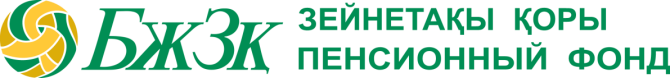 Пенсионные взносы лиц, получающих доходы по договорам гражданско-правового характера, станут обязательнымиАлматы, Казахстан – Законом РК «О внесении изменений и дополнений в некоторые законодательные акты Республики Казахстан по вопросам социального обеспечения» внесены изменения в Закон Республики Казахстан «О пенсионном обеспечении в Республике Казахстан», в частности в статью 25 согласно которой граждане, работающие на основании гражданско-правовых договоров, обязаны уплачивать обязательные пенсионные взносы.Согласно внесенным изменениям физические лица, получающие доходы по договорам гражданско–правового характера, по аналогии с действующим порядком, предусмотренным для адвокатов, частных судебных исполнителей, частных нотариусов, профессиональных медиаторов и индивидуальных предпринимателей, обязаны уплачивать обязательные пенсионные взносы в размере 10 процентов от получаемого дохода, но не менее 10 процентов от минимального размера заработной платы и не выше 10 процентов 75-кратного минимального размера заработной платы.Ранее отчисление обязательных пенсионных взносов являлось правом физических лиц, получающих доходы по договорам гражданско–правового характера.  После введения в действие указанных выше поправок, отчисление обязательных пенсионных взносов станет обязанностью. При этом они должны осуществлять эти взносы самостоятельно. Детальный порядок отчислений регламентируют Правила перечисления взносов, утвержденные постановлением Правительства Республики Казахстан. В соответствии с действующей редакцией данных Правил, индивидуальные предприниматели, частные нотариусы, частные судебные исполнители, адвокаты и профессиональные медиаторы, удержанные (начисленные) обязательные пенсионные взносы должны перечислять в НАО «Государственная корпорация «Правительство для граждан», самостоятельно в свою пользу - не позднее 25 числа месяца, следующего за отчетным месяцем. В настоящее время данные Правила уточняются в связи с указанными выше законодательными изменениями в части физических лиц, работающих по договорам гражданско-правового характера.Адвокаты, частные судебные исполнители, частные нотариусы, профессиональные медиаторы, а также индивидуальные предприниматели, не имеющие счетов в банках и организациях, осуществляющих отдельные виды банковских операций (далее - банки), вносят обязательные пенсионные взносы наличными деньгами в банк второго уровня, на следующие банковские реквизиты для их последующего перечисления на индивидуальный пенсионный счет в ЕНПФ:В случае отсутствия дохода за какой-то период эти лица вправе уплачивать обязательные пенсионные взносы в ЕНПФ в свою пользу из расчета 10 процентов от минимального размера заработной платы, установленного на соответствующий финансовый год законом о республиканском бюджете.При отсутствии договора о пенсионном обеспечении за счет обязательных пенсионных взносов необходимо его заключение путем подписания вкладчиком заявления по форме, размещенной на интернет-ресурсе ЕНПФ. Заявление на открытие индивидуального пенсионного счета можно подать в любом офисе Фонда с удостоверением личности или на сайте enpf.kz при помощи электронной цифровой подписи.Данные поправки внесены в целях увеличения сумм пенсионных накоплений граждан за счет регулярности и полноты вносимых обязательных пенсионных взносов. Как известно, в Казахстане действует трехуровневая модель формирования пенсии, в которой участвуют не только государство, работодатель, но и все работающие граждане, в том числе те, кто не являются наемными работниками. Поскольку с течением времени накопительный компонент пенсионной системы станет преобладающим/основным компонентом, важно создать условия для максимального охвата занятого населения пенсионной системой.Вместе с тем, своевременная и регулярная уплата ОПВ необходима для всех категорий граждан, в том числе и для лиц, осуществляющих трудовую деятельность в рамках договоров гражданско-правового характера и позволит не только увеличить сумму пенсионных накоплений, но и обеспечить себе более высокий размер базовой пенсионной выплаты, поскольку с 1 июля 2018 года при ее расчете учитывается трудовой стаж и стаж участия в накопительной пенсионной системе.                                                                              Пресс-центр АО «ЕНПФ»Контакты для СМИ: press@enpf.kz     Банк бенефициара НАО «Государственная корпорация «Правительство для граждан» БИК бенефициараGCVPKZ2AИИК бенефициара KZ12009NPS0413609816 БИН бенефициара160440007161 КНП «Код назначения платежа» 010 